REPUBLIKA SLOVENIJA 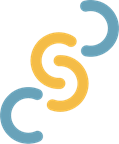 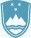 	CENTER ZA SOCIALNO DELO GORENJSKA 	 Koroška cesta 19, 4000 Kranj                                                                                                                                                                    T: 04 620 48 00  	                                                E: gp-csd.goren@gov.si ZAHTEVA POSAMEZNIKA ZA DOSTOP DO OSEBNIH PODATKOV  OZIROMA SEZNANITEV Z LASTNIMI OSEBNIMI PODATKI Podatki upravljavca podatkov: Kontaktni podatki pooblaščene osebe za varstvo podatkov (DPO): Obrazec je priporočljiv, vendar neobvezen. Namenjen je predvsem učinkovitejšemu in kakovostnejšemu vlaganju popolnih zahtevkov za uveljavljanje pravic posameznika.  Na podlagi člena 15 Splošne uredbe o varstvu podatkov (GDPR) lahko posameznik, na katerega se nanašajo osebni podatki, od upravljavca pridobi potrditev, ali se v zvezi z njim obdelujejo osebni podatki, in kadar je temu tako, dostop do osebnih podatkov in informacije o namenu obdelave, vrsti zadevnih osebnih podatkov, uporabnikih ali kategoriji uporabnikov, ki so jim bili ali jim bodo razkriti osebni podatki, predvidenem obdobju hrambe osebnih podatkov, obstoju pravice posameznikov do popravka, izbrisa, omejitve osebnih podatkov ali obstoju pravice do ugovora taki obdelavi, pravici do vložitvi pritožbe pri Informacijskem pooblaščencu RS, v primeru da podatki niso zbrani neposredno s strani posameznika, vir teh podatkov in razpoložljive informacije o viru ter obstoj avtomatiziranega sprejemanja odločitev.  Zahtevek vlagatelj vloži za pridobitev informacij o lastnih osebnih podatkih oziroma za pridobitev informacij o osebnih podatkih za otroka, ki je mlajši od šestnajst (16) let ali drugo osebo v kolikor ima za takšno dejanje pridobljeno veljavno pooblastilo druge osebe. Za posredovanje informacij o osebnih podatkih, ki se vodijo pri upravljavcu, lahko upravljavec zahteva, da vlagatelj predloži identifikacijski dokument iz katerega je razvidno, da je dejansko tista oseba, za katero se zahteva seznanitev ali posredovanje osebnih podatkov. V primeru, da je vlagatelj pooblaščenec, ki vlaga zahtevek za drugo osebo, lahko upravljavec zahteva, da mora poleg lastnega identifikacijskega dokumenta predložiti še identifikacijski dokument in pooblastilo osebe za katero se zahteva posredovanje osebnih podatkov. Zahteva posameznika za dostop do osebnih podatkov oziroma seznanitev z lastnimi osebnimi podatki Podatki o vlagatelju: *Po potrebi, v primeru, da želi vlagatelj pridobiti informacije o postopku preko elektronske pošte. Podatki o osebi na podlagi pooblastila (izpolniti samo, če je vlagatelj pooblaščenec, ki vlaga zahtevek za drugo osebo ali otroka, ki je mlajši od 16 let): Skladno s členom 15 Splošne uredbe o varstvu osebnih podatkov želim, da mi: Zahteva posameznika za dostop do osebnih podatkov oziroma seznanitev z lastnimi osebnimi podatki Opis zahtevanih osebnih podatkov ali dokumentov (prosim opišite): Zahtevane informacije naj se zagotovijo v naslednji obliki (prosim označite): Upravljavec brezplačno zagotovi eno kopijo osebnih podatkov v kolikor je za to podana zahteva s strani vlagatelja. Za vse nadaljnje kopije lahko upravljavec zaračuna strošek posredovanja. Podatki, ki so zajeti v tem zahtevku bodo uporabljeni izključno za namen identifikacije osebnih podatkov, ki se vodijo pri upravljavcu in za posredovanje odgovora skladno s členom 15 Splošne uredbe o varstvu osebnih podatkov. Ime in priimek Naslov, pošta in kraj prebivališča E-poštni naslov* EMŠO ali davčna številka Ime in priimek Naslov, pošta in kraj prebivališča EMŠO ali davčna številka potrdite, ali obdelujete osebne podatke v zvezi z menoj ali ne podate informacije o namenu obdelave osebnih podatkov, ki se o meni obdelujejo podate informacije o vrsti osebnih podatkov, ki se o meni obdelujejo posredujete seznam uporabnikov, ki so jim bili posredovani moji osebni podatki, kdaj, na kakšni podlagi in za kakšen namen opredelite obdobje hrambe podatkov ali merila, ki se za določitev obdobja uporabljajo podate informacijo o virih, na katerih temeljijo zapisi, ki jih o meni obdelujete  pojasnite tehnične oziroma logično-tehnične postopke odločanja, če izvajate avtomatizirano odločanje z obdelavo osebnih podatkov posameznika omogočite seznanitev z osebnimi podatki, ki so vsebovani v zbirki osebnih podatkov in se nanašajo name posredujete kopijo osebnih podatkov, ki so vsebovani v računalniško vodeni zbirki osebnih podatkov in se nanašajo name pojasnite tehnične oziroma logično-tehnične postopke odločanja, če izvajate avtomatizirano odločanje z obdelavo osebnih podatkov posameznika Vpogled osebno pri upravljavcu podatkov Fotokopija ali izpis v formatu A4 posredovano v fizični obliki (preko navadne pošte) Druga oblika: _____________________________________________________ Kraj in datum:   	 	 ____________________________________ Lastnoročni podpis vlagatelja:  ____________________________________ 